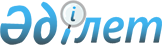 Босалқы жерлерді ерекше қорғалатын табиғи аумақтардың жерлеріне ауыстыру туралыҚазақстан Республикасы Үкіметінің 2022 жылғы 7 ақпандағы № 54 қаулысы.
      2003 жылғы 20 маусымдағы Қазақстан Республикасы Жер кодексінің 13-бабына және "Ерекше қорғалатын табиғи аумақтар туралы" 2006 жылғы 7 шілдедегі Қазақстан Республикасы Заңының 7-бабына сәйкес Қазақстан Республикасының Үкіметі ҚАУЛЫ ЕТЕДІ:
      1. Осы қаулыға қосымшаға сәйкес Қазақстан Республикасының Экология, геология және табиғи ресурстар министрлігі Орман шаруашылығы және жануарлар дүниесі комитетінің "Іле Алатауы мемлекеттік ұлттық табиғи паркі" республикалық мемлекеттік мекемесіне (бұдан әрі – мекеме) Алматы қаласы Медеу ауданының аумағындағы жалпы алаңы 1002,0 гектар жер учаскелері тұрақты жер пайдалануға берілсін.
      2. Осы қаулының 1-тармағында көрсетілген мекеменің жер учаскелері босалқы жер санатынан ерекше қорғалатын табиғи аумақтар жерлері санатына ауыстырылсын, ал осы аумақтағы ормандар "мемлекеттік ұлттық парктердің ормандары" мемлекеттік орман қоры санатына жатқызылсын.
      3. "Республикалық маңызы бар ерекше қорғалатын табиғи аумақтардың тізбесін бекіту туралы" Қазақстан Республикасы Үкіметінің 2017 жылғы 26 қыркүйектегі № 593 қаулысына мынадай өзгеріс енгізілсін:
      көрсетілген қаулымен бекітілген республикалық маңызы бар ерекше қорғалатын табиғи аумақтардың тізбесінде:
      "Алматы қаласы" деген бөлімде:
      мына:
      "
      "
      деген жол мынадай редакцияда жазылсын:
      "
      ".
      4. Осы қаулы қол қойылған күнiнен бастап қолданысқа енгiзiледi. Қазақстан Республикасының Экология, геология және табиғи ресурстар министрлігі Орман шаруашылығы және жануарлар дүниесі комитетінің "Іле Алатауы мемлекеттік ұлттық табиғи паркі" республикалық мемлекеттік мекемесіне берілетін жер учаскелерінің экспликациясы
					© 2012. Қазақстан Республикасы Әділет министрлігінің «Қазақстан Республикасының Заңнама және құқықтық ақпарат институты» ШЖҚ РМК
				
37
Іле Алатауы мемлекеттік ұлттық табиғи паркі
12219
Медеу, Бостандық аудандары
Қазақстан Республикасы Экология, геология және табиғи ресурстар министрлігінің Орман шаруашылығы және жануарлар дүниесі комитеті
37
Іле Алатауы мемлекеттік ұлттық табиғи паркі
13221
Медеу, Бостандық аудандары
Қазақстан Республикасы Экология, геология және табиғи ресурстар министрлігінің Орман шаруашылығы және жануарлар дүниесі комитеті
      Қазақстан РеспубликасыныңПремьер-Министрі

Ә. Смайылов
Қазақстан Республикасы
Үкіметінің
2022 жылғы 7 ақпандағы
№ 54 қаулысына
қосымша
Атауы
Жалпы алаңы, гектармен
Оның ішінде:
Оның ішінде:
Оның ішінде:
Оның ішінде:
Оның ішінде:
Оның ішінде:
Атауы
Жалпы алаңы, гектармен
орманды алқаптар
орманды алқаптар
орманды алқаптардың жиыны
ормансыз алқаптар
ормансыз алқаптар
ормансыз алқаптар жиыны
Атауы
Жалпы алаңы, гектармен
орман көмкерген, барлығы
орман көмкермеген, барлығы
орманды алқаптардың жиыны
жолдар
өзге алқаптар
ормансыз алқаптар жиыны
Алматы қаласы Медеу ауданының босалқы жерлері
1002,0
310,0
0
310,0
1,2
690,8
692,0 Барлығы: 1002,0 310,0 0 310,0 1,2 690,8 692,0